_______________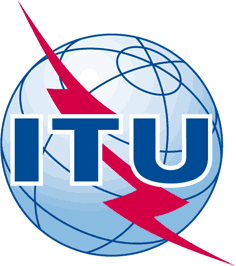 INTERNATIONAL TELECOMMUNICATION UNIONTELECOMMUNICATION
STANDARDIZATION SECTORSTUDY PERIOD 2017-2020INTERNATIONAL TELECOMMUNICATION UNIONTELECOMMUNICATION
STANDARDIZATION SECTORSTUDY PERIOD 2017-2020FG-AI4H-C-010-R2FG-AI4H-C-010-R2INTERNATIONAL TELECOMMUNICATION UNIONTELECOMMUNICATION
STANDARDIZATION SECTORSTUDY PERIOD 2017-2020INTERNATIONAL TELECOMMUNICATION UNIONTELECOMMUNICATION
STANDARDIZATION SECTORSTUDY PERIOD 2017-2020ITU-T Focus Group on AI for HealthITU-T Focus Group on AI for HealthINTERNATIONAL TELECOMMUNICATION UNIONTELECOMMUNICATION
STANDARDIZATION SECTORSTUDY PERIOD 2017-2020INTERNATIONAL TELECOMMUNICATION UNIONTELECOMMUNICATION
STANDARDIZATION SECTORSTUDY PERIOD 2017-2020Original: EnglishOriginal: EnglishWG(s):WG(s):PlenaryLausanne, 23-25 January 2019Lausanne, 23-25 January 2019DOCUMENTDOCUMENTDOCUMENTDOCUMENTDOCUMENTSource:Source:Chairman FG-AI4HChairman FG-AI4HChairman FG-AI4HTitle:Title:Documentation for the FG-AI4H meeting C (Lausanne, 23-25 January 2019)Documentation for the FG-AI4H meeting C (Lausanne, 23-25 January 2019)Documentation for the FG-AI4H meeting C (Lausanne, 23-25 January 2019)Purpose:Purpose:AdminAdminAdminContact:Contact:Thomas Wiegand
Fraunhofer HHI
GermanyThomas Wiegand
Fraunhofer HHI
GermanyEmail: thomas.wiegand@hhi.fraunhofer.deAbstract:This document contains a list of Documentation of the 3rd meeting of ITU-T Focus Group on Artificial Intelligence for Health (FG AI4H).Name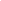 TitleSourceCreatedNoteFGAI4H-C-001-R5Proposed agenda of the third meeting ("Meeting C") of the Focus Group on Artificial Intelligence for Health (FG-AI4H)Chairman FG-AI4H2019-01-16FGAI4H-C-002Workshop summaryChairman FG-AI4H2019-01-22FGAI4H-C-003-R1Future meetings – draft plan (save the dates)Chairman FG-AI4H2019-01-21FGAI4H-C-004Progress report: AHG Data handling and data acceptanceCo-convenors AHG2019-01-15FGAI4H-C-010-R2Documentation for the FG-AI4H meeting C (Lausanne, 23-25 Jan. 2019)TSB2019-01-21FGAI4H-C-011Updates on brainstorming - Data handling policyMarc Lecoultre (MLLab.ai)2019-01-08FGAI4H-C-012Status report: Guiding anti-venom selection with snake-identification imagery analysisUniversity of Geneva2019-01-16FGAI4H-C-013Prediction of psychiatric multimorbidity in a large pediatric sampleUniversity of Zurich, Charité Berlin2019-01-24FGAI4H-C-013-A1Att.1 - Presentation - Prediction of Psychiatric Multimorbidity in a Large Pediatric SampleUniversity of Zurich, Charité Berlin2019-01-16FGAI4H-C-014Status Report of: Reducing risk of falling among elderlyFraunhofer AICOS2019-01-16FGAI4H-C-015Status report of B-025 Teledermatological Screening Solution via Mobile DevicesAssociação Fraunhofer Portugal Research2019-01-16FGAI4H-C-016Proposal to add new thematic classificationsChongqing University2019-01-16FGAI4H-C-017-R1AI for Health Use-Case: Demonstration of Applicability of Cardiovascular Risk Prediction using Machine Learning & Routine Patient Data Across Diverse Populations: A Standards-Setting ApproachWatIF Health & IEPH/Institutes of Epidemiology & Public Health2019-01-18FGAI4H-C-018Annotation of histopathology images and benchmarking of AI solutions for the use case "machine learning-based profiling of tumor-infiltrating lymphocytes in breast cancer"Institute of Pathology, Charité Universitätsmedizin Berlin, Berlin Institute of Health & Berlin Big Data Center, Berlin Center for Machine Learning, Technische Universität Berlin, Singapore University of Technology and Design, TIL international working gr2019-01-16FGAI4H-C-018-A1Att.1 - Presentation - Machine learning-based profiling of tumor-infiltrating lymphocytes in breast cancerCharité Berlin2019-01-24FGAI4H-C-019Status report on the “Evaluating the accuracy of ‘symptom checker’ applications” use caseAda Health2019-01-17lateFGAI4H-C-020-R1Status report for Alzheimer’s disease use caseLaboratory for Research in Neuroimaging, Department of Clinical Neurosciences, Faculty of Biology and Medicine, UNIL Centre Hospitalier Universitaire Vaudois (CHUV)2019-01-17lateFGAI4H-C-020-A1Att.1 - Presentation - Testing the clinical validity of machine learning-based diagnostics for Alzheimer’s diseaseCHUV2019-01-24FGAI4H-C-021Proposal to set up a project on AI skin diseases detectionXiangya Hospital Central South University2019-01-18lateFGAI4H-C-022Proposal to set up a project on AI Retinal Image analysisBaidu2019-01-18lateFGAI4H-C-023Development of AI tool for radiographic detection and diagnosis of TBICMR (India), NICF (DoT, India)2019-01-18lateFGAI4H-C-024Hosting of the 6th meeting of the ITU-T FG AI4H in India in the Fall of 2019ICMR (India), NICF (DoT, India)2019-01-20lateFGAI4H-C-025Clinical Evaluation of AI Triage and Risk Awareness in Primary Care SettingYour.MD2019-01-22lateFGAI4H-C-026-R1Proposal: Using AI for early detection of Diabetic Retinopathy to prevent vision lossArun Shroff2019-01-23lateFGAI4H-C-027Updated draft thematic classification schemeFG-AI4H2019-01-24FGAI4H-C-028Structure and Goals of FG-AI4HChairman FG-AI4H2019-01-25FGAI4H-C-029Call for Topic Group ParticipationFG-AI4H Management2019-01-25FGAI4H-C-030Suggestion for a generic topic description document (TDD) outlineAda Health2019-01-25FGAI4H-C-031Draft for a call for proposals of open-source software that enables the FG-AI4H to run the benchmarking procedure on computing infrastructure of the United NationsChairman WG Operations2019-01-29late